Signage Order FormCommunication Champion Signage: 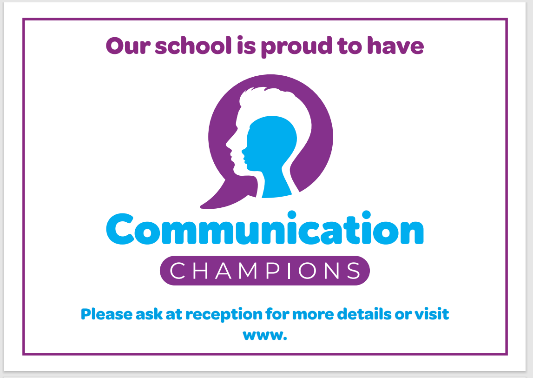 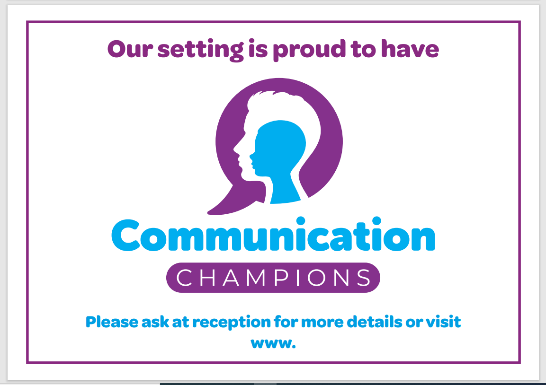 (Please note, new NOA Sharing Learnning Hub website will be added)Please complete: Type of sign required:Communication Champion Foamex Sign 
(Can be held in position with double sided tape or command picture hanging strips)Communication Champion A4 Acrylic Sign 
(Can be fitted to wall using silver stand off legs provided)I would also like to be sent the digital version of the Communication Champion Logo to use on our schools stationary – e.g. letterheads/flyters etc 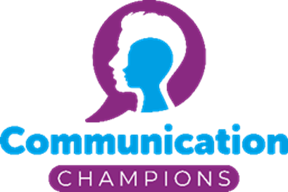 Communication Hub Signage: (For Communication Hubs Only)
(Communication Hubs may order one of each sign)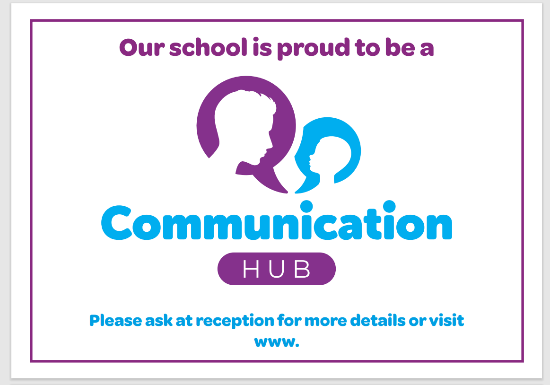 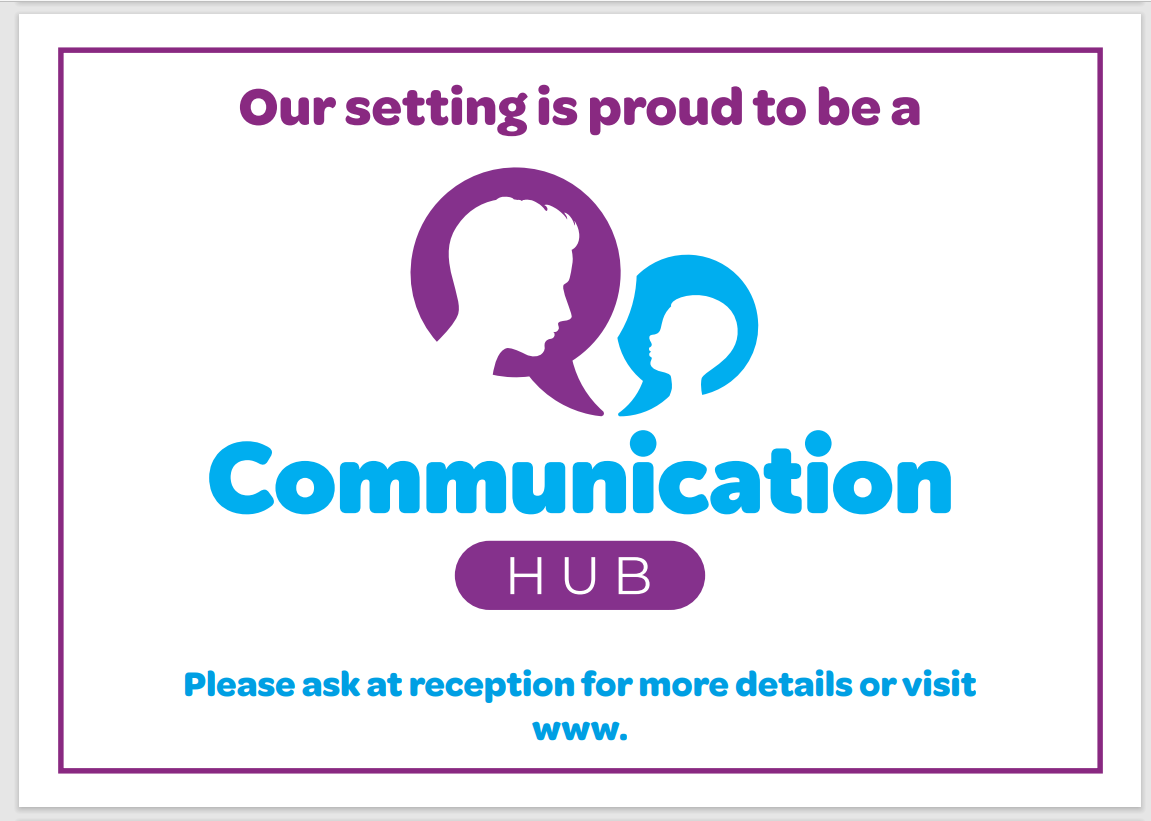 (Please note, new NOA Sharing Learnning Hub website will be added)Please complete: Type of sign required:Communication Hub Foamex Sign 
(Can be held in position with double sided tape or command picture hanging strips)Communication Hub A4 Acrylic Sign 
(Can be fitted to wall using silver stand off legs provided)I would also like to be sent the digital version of the Communication Hub Logo to use on our schools stationary – e.g. letterheads/flyters etc 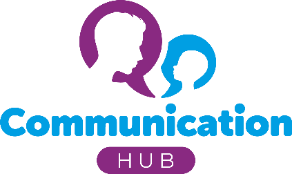 School/SettingContact Name and Job TitleContact telephone numberDelivery addressSchool/Setting (Communication hubs only)Contact Name and Job TitleContact telephone numberDelivery address